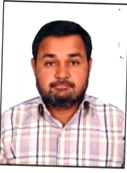 CAREER OBJECTIVE To increase my Professional career looking for better opportunity, where I can utilize my experience, expertise and enhance the knowledge. TOTAL EXPERENCE: 15 YEARS) including abroad in Saudi Arabia 10yearsExperience in KSA Work With Saudi Oger Ltd. As a Land Surveyor (June 2010 to August 2016) PROJECTS: Saudi Arabian National Guard Housing Project (SANG) Riyadh (Pre Cast Project)Ministry of Interior (KAP1) Jizzan Princes Nora Binte AbdurRehman University Riyadh 1. Work with Rabya Trading & Agriculture Contracting Company Ltd. As a Land Surveyor (February 2007 to August 2009) PROJECTS: Ummul Quraah University (Makkah) AlAwali Highway Road & Bridge Project (Makkah) Experience in PakistanWork with MAAKSONs (Pvt) Ltd.Senior Land Surveyor	(Jan 1, 2017 to be continued) Project: Community Center DHA LahoreWork With Topcon Engineering Company Ltd. As a Land Surveyor (June 2006 to January2007) PROJECTS: Shafi Textile Industry Raiwind road (Lahore) Shafi Housing Colony, Road and parking Raiwind Road (Lahore) Chawala Stitching Unit & Colony Sheikhupura Road ( Guarantee Engineering Company Pvt. Ltd. (From March 2000 to December 2004) Asst. Land Surveyor (From January 2005 to May 2006) Land Surveyor PROJECTS Nishaat Power House (Faisalabad) NishatChunian Textile Unit One & Two & Colony (Qasoor) Eastern Spinning Textile Unit one & Two & Colony (Qasoor) Eastern Lather Storage House (Lahore) Responsibilities: To Fix Bench Mark at site by Traversing, Marking Reference Level. Topographic surveys of construction site area and Road. Layout for Building construction and Road work. Marking of foundation for Excavation, Footings, Columns & Earth Work To Follow the Daily programming scheduling, supervising. Surveys for underground utilities and other facilities. To carry out survey independently with given instructions To Carry out survey of Pre Cast ProjectINSTRUMENTS USE Leica Total Station, TS 09, 1203, 1203+1100, 1105,805,407 Topcon Total Station 7500 Leica GPS 1200 All kind of Auto Level ACADEMIC QUALIFICATION SSC Board of Intermediate and Secondary Education Rawalpindi MS Office & Basic Auto CADDiploma in Survey PMDC Survey Institute Khewra, Pakistan Personal Details Date of Birth: 22 July 1979 Marital Status: Married Nationality: Pakistani Religion: Islam Driving License: Valid KSA Language Known: Urdu, Arabic & English